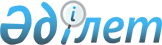 О Плане законопроектных работ Правительства Республики Казахстан на 2014 годПостановление Правительства Республики Казахстан от 31 декабря 2013 года № 1547

      Правительство Республики Казахстан ПОСТАНОВЛЯЕТ:



      1. Утвердить прилагаемый План законопроектных работ Правительства Республики Казахстан на 2014 год (далее – План).



      2. Координацию законопроектной работы Правительства Республики Казахстан и контроль за выполнением настоящего постановления возложить на Министерство юстиции Республики Казахстан.



      3. Государственным органам-разработчикам законопроектов, предусмотренных Планом, представлять законопроекты в Министерство юстиции Республики Казахстан не позднее 1 числа месяца, определенного Планом, и Правительство Республики Казахстан не позднее 20 числа месяца, определенного Планом.



      4. Настоящее постановление вводится в действие со дня подписания.      Премьер-Министр

      Республики Казахстан                       С. Ахметов

Утвержден              

постановлением Правительства   

Республики Казахстан       

от 31 декабря 2013 года № 1547  

                                 План

                законопроектных работ Правительства

                 Республики Казахстан на 2014 год      Сноска. План с изменениями, внесенными постановлениями Правительства РК от 31.03.2014 № 287; от 04.05.2014 № 439; от 21.05.2014 № 530; от 31.05.2014 № 603; от 25.06.2014 № 700; от 28.06.2014 № 721; от 30.06.2014 № 747; от 18.07.2014 № 798; от 25.08.2014 № 948; от 17.10.2014 № 1109; от 27.10.2014 № 1141; от 26.11.2014 № 1239; от 12.12.2014 № 1303; от 30.12.2014 № 1402; от 31.12.2014 № 1438; от 31.12.2014 № 1447.

      Примечание: расшифровка аббревиатур:

      МЮ – Министерство юстиции Республики Казахстан;

      МКС – Министерство культуры и спорта Республики Казахстан;

      МВД – Министерство внутренних дел Республики Казахстан;

      МЭ – Министерство энергетики Республики Казахстан;

      МИР – Министерство по инвестициям и развитию Республики Казахстан;

      МЗСР – Министерство здравоохранения и социального развития Республики Казахстан;

      МО – Министерство обороны Республики Казахстан;

      МФ – Министерство финансов Республики Казахстан;

      МНЭ – Министерство национальной экономики Республики Казахстан;

      МСХ – Министерство сельского хозяйства Республики Казахстан;

      ВС – Верховный Суд Республики Казахстан;

      МОН – Министерство образования и науки Республики Казахстан;

      МИД – Министерство иностранных дел Республики Казахстан;
					© 2012. РГП на ПХВ «Институт законодательства и правовой информации Республики Казахстан» Министерства юстиции Республики Казахстан
				№

п/пНаименование

законопроектаГосударственный

орган-

разработчикСрок представленияСрок представленияСрок представленияЛицо,

ответственное

за

качественную

разработку и

своевременное

внесение

законопроектов№

п/пНаименование

законопроектаГосударственный

орган-

разработчикМинюстПравительствоПарламентЛицо,

ответственное

за

качественную

разработку и

своевременное

внесение

законопроектов12345671Исключена постановлением Правительства РК от 04.05.2014 № 439Исключена постановлением Правительства РК от 04.05.2014 № 439Исключена постановлением Правительства РК от 04.05.2014 № 439Исключена постановлением Правительства РК от 04.05.2014 № 439Исключена постановлением Правительства РК от 04.05.2014 № 439Исключена постановлением Правительства РК от 04.05.2014 № 4392Исключена постановлением Правительства РК от 31.03.2014 № 287Исключена постановлением Правительства РК от 31.03.2014 № 287Исключена постановлением Правительства РК от 31.03.2014 № 287Исключена постановлением Правительства РК от 31.03.2014 № 287Исключена постановлением Правительства РК от 31.03.2014 № 287Исключена постановлением Правительства РК от 31.03.2014 № 2873Исключена постановлением Правительства РК от 31.03.2014 № 287Исключена постановлением Правительства РК от 31.03.2014 № 287Исключена постановлением Правительства РК от 31.03.2014 № 287Исключена постановлением Правительства РК от 31.03.2014 № 287Исключена постановлением Правительства РК от 31.03.2014 № 287Исключена постановлением Правительства РК от 31.03.2014 № 2874О внесении

изменений и

дополнений в

некоторые

законодательные

акты Республики

Казахстан по

вопросам

совершенствования бюджетного

законодательстваМЭБПЯнварьФевральМартКусаинов М.А.5Исключена постановлением Правительства РК от 31.03.2014 № 287Исключена постановлением Правительства РК от 31.03.2014 № 287Исключена постановлением Правительства РК от 31.03.2014 № 287Исключена постановлением Правительства РК от 31.03.2014 № 287Исключена постановлением Правительства РК от 31.03.2014 № 287Исключена постановлением Правительства РК от 31.03.2014 № 2876О внесении

изменений и

дополнений в

некоторые

законодательные

акты Республики

Казахстан по

вопросам

реформирования

экспертной

деятельности в

области

проектирования

объектов

строительстваМРРЯнварьФевральАпрельНокин С.К.7О внесении

изменений и

дополнений в

некоторые

законодательные

акты Республики

Казахстан по

вопросам

регулирования

торговой

деятельностиМЭБПФевральМартАпрельЖаксылыков Т.М.8О внесении

изменений и

дополнений в

некоторые

законодательные

акты Республики

Казахстан по

вопросам

естественных

монополий и

регулируемых

рынковАРЕМФевральМартМайДуйсебаев А.Ж.9О

миротворческой

деятельностиМОФевральМартМайӘбдірайым Б.Ж.10О разрешениях и

уведомленияхМРРМартАпрельМайЖумангарин С.М.11О внесении

изменений и

дополнений в

некоторые

законодательные

акты Республики

Казахстан по

вопросам

разрешительной

системыМРРМартАпрельМайЖумангарин С.М.12Исключена постановлением Правительства РК от 17.10.2014 № 1109.Исключена постановлением Правительства РК от 17.10.2014 № 1109.Исключена постановлением Правительства РК от 17.10.2014 № 1109.Исключена постановлением Правительства РК от 17.10.2014 № 1109.Исключена постановлением Правительства РК от 17.10.2014 № 1109.Исключена постановлением Правительства РК от 17.10.2014 № 1109.12-1О специальных защитных, антидемпинговых и компенсационных мерах по отношению к третьим странамМЭБПЯнварьФевральИюньЖаксылыков Т.М.12-2О внесении изменений и дополнений в некоторые законодательные акты Республики Казахстан по вопросам применения специальных защитных, антидемпинговых и компенсационных мер по отношению к третьим странамМЭБПЯнварьФевральИюньЖаксылыков Т.М.13О внесении

изменений и

дополнений в

некоторые

законодательные

акты Республики

Казахстан по

вопросам

водоснабжения и

водоотведенияМРРМартАпрельИюньНокин С.К.14О внесении

изменений и

дополнений в

некоторые

законодательные

акты Республики

Казахстан по

вопросам

регулирования

деятельности

автономных

организаций

образованияМОНМартАпрельИюньБалыкбаев Т.О.15Исключена постановлением Правительства РК от 25.06.2014 № 700.Исключена постановлением Правительства РК от 25.06.2014 № 700.Исключена постановлением Правительства РК от 25.06.2014 № 700.Исключена постановлением Правительства РК от 25.06.2014 № 700.Исключена постановлением Правительства РК от 25.06.2014 № 700.Исключена постановлением Правительства РК от 25.06.2014 № 700.16Исключена постановлением Правительства РК от 25.06.2014 № 700.Исключена постановлением Правительства РК от 25.06.2014 № 700.Исключена постановлением Правительства РК от 25.06.2014 № 700.Исключена постановлением Правительства РК от 25.06.2014 № 700.Исключена постановлением Правительства РК от 25.06.2014 № 700.Исключена постановлением Правительства РК от 25.06.2014 № 700.17О правовых

актахМЮМартАпрельИюньБаймолдина З.Х.18О внесении

изменений и

дополнений в

некоторые

законодательные

акты Республики

Казахстан по

вопросам

правовых актовМЮМартАпрельИюньБаймолдина З.Х.19Об официальной

помощи развитиюМИДМартАпрельИюньЖошыбаев Р.С.20О внесении

изменений и

дополнений в

некоторые

законодательные

акты Республики

Казахстан по

вопросам

официальной

помощи развитию

Республики

КазахстанМИДМартАпрельИюньЖошыбаев Р.С.21О внесении

изменений и

дополнений в

некоторые

законодательные

акты Республики

Казахстан по

вопросам

долевого

участия в

жилищном

строительствеМРРМартАпрельИюньНокин С.К.22Исключена постановлением Правительства РК от 21.05.2014 № 530Исключена постановлением Правительства РК от 21.05.2014 № 530Исключена постановлением Правительства РК от 21.05.2014 № 530Исключена постановлением Правительства РК от 21.05.2014 № 530Исключена постановлением Правительства РК от 21.05.2014 № 530Исключена постановлением Правительства РК от 21.05.2014 № 53023Исключена постановлением Правительства РК от 30.06.2014 № 747Исключена постановлением Правительства РК от 30.06.2014 № 747Исключена постановлением Правительства РК от 30.06.2014 № 747Исключена постановлением Правительства РК от 30.06.2014 № 747Исключена постановлением Правительства РК от 30.06.2014 № 747Исключена постановлением Правительства РК от 30.06.2014 № 74724Исключена постановлением Правительства РК от 30.06.2014 № 747Исключена постановлением Правительства РК от 30.06.2014 № 747Исключена постановлением Правительства РК от 30.06.2014 № 747Исключена постановлением Правительства РК от 30.06.2014 № 747Исключена постановлением Правительства РК от 30.06.2014 № 747Исключена постановлением Правительства РК от 30.06.2014 № 74725О внесении

изменений и

дополнений в

Закон

Республики

Казахстан

«Об

энергосбережении и повышении

энергоэффективности»МИНТАпрельМайИюньРау А.П.25-1Об оценочной деятельности в Республике  Казахстан (новая редакция)МЮАпрельМайИюньБаймолдина З.Х.26О внесении

изменений и

дополнений в

некоторые

законодательные

акты Республики

Казахстан по

вопросам

оценочной

деятельностиМЮАпрельМайИюньБаймолдина З.Х.26-1О внесении изменений и дополнений в некоторые законодательные акты Республики Казахстан по вопросам таможенного администрированияМФапрельмайиюньТенгебаев А.М.27Исключена постановлением Правительства РК от 17.10.2014 № 1109.Исключена постановлением Правительства РК от 17.10.2014 № 1109.Исключена постановлением Правительства РК от 17.10.2014 № 1109.Исключена постановлением Правительства РК от 17.10.2014 № 1109.Исключена постановлением Правительства РК от 17.10.2014 № 1109.Исключена постановлением Правительства РК от 17.10.2014 № 1109.28Исключена постановлением Правительства РК от 17.10.2014 № 1109.Исключена постановлением Правительства РК от 17.10.2014 № 1109.Исключена постановлением Правительства РК от 17.10.2014 № 1109.Исключена постановлением Правительства РК от 17.10.2014 № 1109.Исключена постановлением Правительства РК от 17.10.2014 № 1109.Исключена постановлением Правительства РК от 17.10.2014 № 1109.29О внесении изменений и дополнений в Закон Республики Казахстан «О карантине растений»МСХИюньИюньАвгустОмаров С.К.30О

гарантированном

трансферте из

национального

фонда

Республики

Казахстан на

2015 – 2017

годыМЭБПАвгустАвгустАвгустКусаинов М.А.31О

республиканском

бюджете на

2015 – 2017

годыМЭБПАвгустАвгустАвгустКармазина Л.М.32Об

использовании

атомной энергии

(новая

редакция)МЭМайИюльСентябрьДжаксалиев Б.М.33О внесении

изменений и

дополнений в

некоторые

законодательные

акты Республики

Казахстан по

вопросам

использования

атомной энергииМЭМайИюльСентябрьДжаксалиев Б.М.33-1О лотереях и лотерейной деятельностиМКСИюньИюльОктябрьҚұранбек С.А.33-2О внесении изменений и дополнений в некоторые законодательные акты Республики Казахстан по вопросам лотерей и лотерейной деятельностиМКСИюньИюльОктябрьҚұранбек С.А.34О внесении

изменений и

дополнений в

некоторые

законодательные

акты Республики

Казахстан по

вопросам

образованияМОНИюньАвгустСентябрьБалыкбаев Т.О.35О внесении

изменений и

дополнений в

некоторые

законодательные

Республики

Казахстан по

вопросам

налогообложенияМНЭИюльАвгустСентябрьКусаинов М.А.35-1Исключена постановлением Правительства РК от 27.10.2014 № 1141.Исключена постановлением Правительства РК от 27.10.2014 № 1141.Исключена постановлением Правительства РК от 27.10.2014 № 1141.Исключена постановлением Правительства РК от 27.10.2014 № 1141.Исключена постановлением Правительства РК от 27.10.2014 № 1141.Исключена постановлением Правительства РК от 27.10.2014 № 1141.35-2О внесении изменений и дополнений в некоторые законодательные акты Республики Казахстан по вопросам оптимизации и автоматизации государственных услуг в социально-трудовой сфереМЗСРАвгустСентябрьОктябрьЖакупова С.К.36О внесении изменений и дополнений в некоторые законодательные акты Республики Казахстан по вопросам мобилизационной подготовки и мобилизацииМНЭИюньАвгустНоябрьВагапов Д.В.37О внесении

изменений и

дополнений в

некоторые

законодательные

акты Республики

Казахстан по

вопросам защиты

прав инвалидовМЗСРАвгустОктябрьНоябрьЖакупова С.К.37-1О Национальной гвардии Республики КазахстанМВДАвгустСентябрьНоябрьЖакупов Р.Т.37-2О внесении изменений в некоторые законодательные акты Республики Казахстан по вопросам деятельности Национальной гвардии Республики КазахстанМВДАвгустСентябрьНоябрьЖакупов Р.Т.38Исключена постановлением Правительства РК от 26.11.2014 № 1239.Исключена постановлением Правительства РК от 26.11.2014 № 1239.Исключена постановлением Правительства РК от 26.11.2014 № 1239.Исключена постановлением Правительства РК от 26.11.2014 № 1239.Исключена постановлением Правительства РК от 26.11.2014 № 1239.Исключена постановлением Правительства РК от 26.11.2014 № 1239.38-1О драгоценных металлах и драгоценных камняхМИРАпрельИюньДекабрьРау А.П38-2О внесении изменений и дополнений в некоторые законодательные акты Республики Казахстан по вопросам драгоценных металлов и драгоценных камнейМИРАпрельИюньДекабрьРау А.П39Исключена постановлением Правительства РК от 27.10.2014 № 1141.Исключена постановлением Правительства РК от 27.10.2014 № 1141.Исключена постановлением Правительства РК от 27.10.2014 № 1141.Исключена постановлением Правительства РК от 27.10.2014 № 1141.Исключена постановлением Правительства РК от 27.10.2014 № 1141.Исключена постановлением Правительства РК от 27.10.2014 № 1141.39-1Предпринимательский кодекс Республики КазахстанМЮсентябрьоктябрьдекабрьБаймолдина З.Х.39-2О внесении изменений и дополнений в некоторые законодательные акты Республики Казахстан по вопросам предпринимательстваМЮсентябрьоктябрьдекабрьБаймолдина З.Х.39-3Исключена постановлением Правительства РК от 31.12.2014 № 1447.Исключена постановлением Правительства РК от 31.12.2014 № 1447.Исключена постановлением Правительства РК от 31.12.2014 № 1447.Исключена постановлением Правительства РК от 31.12.2014 № 1447.Исключена постановлением Правительства РК от 31.12.2014 № 1447.Исключена постановлением Правительства РК от 31.12.2014 № 1447.39-4Исключена постановлением Правительства РК от 31.12.2014 № 1447.Исключена постановлением Правительства РК от 31.12.2014 № 1447.Исключена постановлением Правительства РК от 31.12.2014 № 1447.Исключена постановлением Правительства РК от 31.12.2014 № 1447.Исключена постановлением Правительства РК от 31.12.2014 № 1447.Исключена постановлением Правительства РК от 31.12.2014 № 1447.40О внесении изменений и дополнений в некоторые законодательные акты Республики Казахстан по вопросам миграции и занятости населенияМЗСРСентябрьОктябрьДекабрьАргандыков Д.Р.41Исключена постановлением Правительства РК от 12.12.2014 № 1303.Исключена постановлением Правительства РК от 12.12.2014 № 1303.Исключена постановлением Правительства РК от 12.12.2014 № 1303.Исключена постановлением Правительства РК от 12.12.2014 № 1303.Исключена постановлением Правительства РК от 12.12.2014 № 1303.Исключена постановлением Правительства РК от 12.12.2014 № 1303.42Исключена постановлением Правительства РК от 31.12.2014 № 1447.Исключена постановлением Правительства РК от 31.12.2014 № 1447.Исключена постановлением Правительства РК от 31.12.2014 № 1447.Исключена постановлением Правительства РК от 31.12.2014 № 1447.Исключена постановлением Правительства РК от 31.12.2014 № 1447.Исключена постановлением Правительства РК от 31.12.2014 № 1447.42-1Исключена постановлением Правительства РК от 30.12.2014 № 1402.Исключена постановлением Правительства РК от 30.12.2014 № 1402.Исключена постановлением Правительства РК от 30.12.2014 № 1402.Исключена постановлением Правительства РК от 30.12.2014 № 1402.Исключена постановлением Правительства РК от 30.12.2014 № 1402.Исключена постановлением Правительства РК от 30.12.2014 № 1402.43О внесении изменений и дополнений в некоторые законодательные акты Республики Казахстан по экологическим вопросамМЭОктябрьНоябрьДекабрьАхсамбиев Т.А.44Гражданский

процессуальный

кодекс

Республики

Казахстан

(новая

редакция)ВС

(по согласованию)ОктябрьНоябрьДекабрьАбдыкадыров Е.Н.45Исключена постановлением Правительства РК от 31.12.2014 № 1438.Исключена постановлением Правительства РК от 31.12.2014 № 1438.Исключена постановлением Правительства РК от 31.12.2014 № 1438.Исключена постановлением Правительства РК от 31.12.2014 № 1438.Исключена постановлением Правительства РК от 31.12.2014 № 1438.Исключена постановлением Правительства РК от 31.12.2014 № 1438.45-1Исключена постановлением Правительства РК от 31.12.2014 № 1447.Исключена постановлением Правительства РК от 31.12.2014 № 1447.Исключена постановлением Правительства РК от 31.12.2014 № 1447.Исключена постановлением Правительства РК от 31.12.2014 № 1447.Исключена постановлением Правительства РК от 31.12.2014 № 1447.Исключена постановлением Правительства РК от 31.12.2014 № 1447.45-2Исключена постановлением Правительства РК от 31.12.2014 № 1447.Исключена постановлением Правительства РК от 31.12.2014 № 1447.Исключена постановлением Правительства РК от 31.12.2014 № 1447.Исключена постановлением Правительства РК от 31.12.2014 № 1447.Исключена постановлением Правительства РК от 31.12.2014 № 1447.Исключена постановлением Правительства РК от 31.12.2014 № 1447.